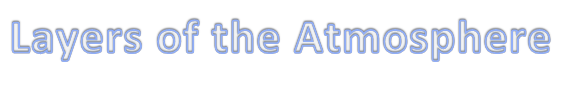 Due date: March 7th, 2014 worth 20 pointsAssignment/ Goal: Research the layers of the Earth’s atmosphere, troposphere, stratosphere, Mesosphere, thermosphere, and exosphere.  You need a total of 4 facts about any of the earth’s layer of the atmosphere! Under the questions there are several websites you can use for research, feel free to find your own as well  PART 1: Research the layers, find 4 facts about the layers. (Challenge: Find the coolest facts possible).Part 2: Complete a webquest to answer the questions below. Please write your answers in complete sentences.The questions are below that you will need to answer.   When you have the answers to the questions, please complete this link for your webquest in order for it to be complete: REMEMBER COMPLETE SENTENCES FOR YOUR ANSWERS! Which layer is closest to the Earth? ______________________________________________________________________________________________________________________________________________________________________________________Which layer has rain clouds?______________________________________________________________________________________________________________________________________________________________________________________What layer has the coldest temperatures?______________________________________________________________________________________________________________________________________________________________________________________Meteors generally burn up in what layer?______________________________________________________________________________________________________________________________________________________________________________________Which layer has the hottest temperatures?______________________________________________________________________________________________________________________________________________________________________________________The ozone layer is found in what layer? ______________________________________________________________________________________________________________________________________________________________________________________Grading Rubric for layers of the atmosphereEach question is worth 2 points eachEach fact is worth 1 point eachTotaling 20 points for the webquest!Suggested websites to help with your research: http://www.srh.noaa.gov/jetstream/atmos/layers.htm http://www.windows2universe.org/earth/Atmosphere/layers.html http://www.eo.ucar.edu/basics/wx_1_b.html 